REJOIGNEZ-LA #OcellisFAMILY ! 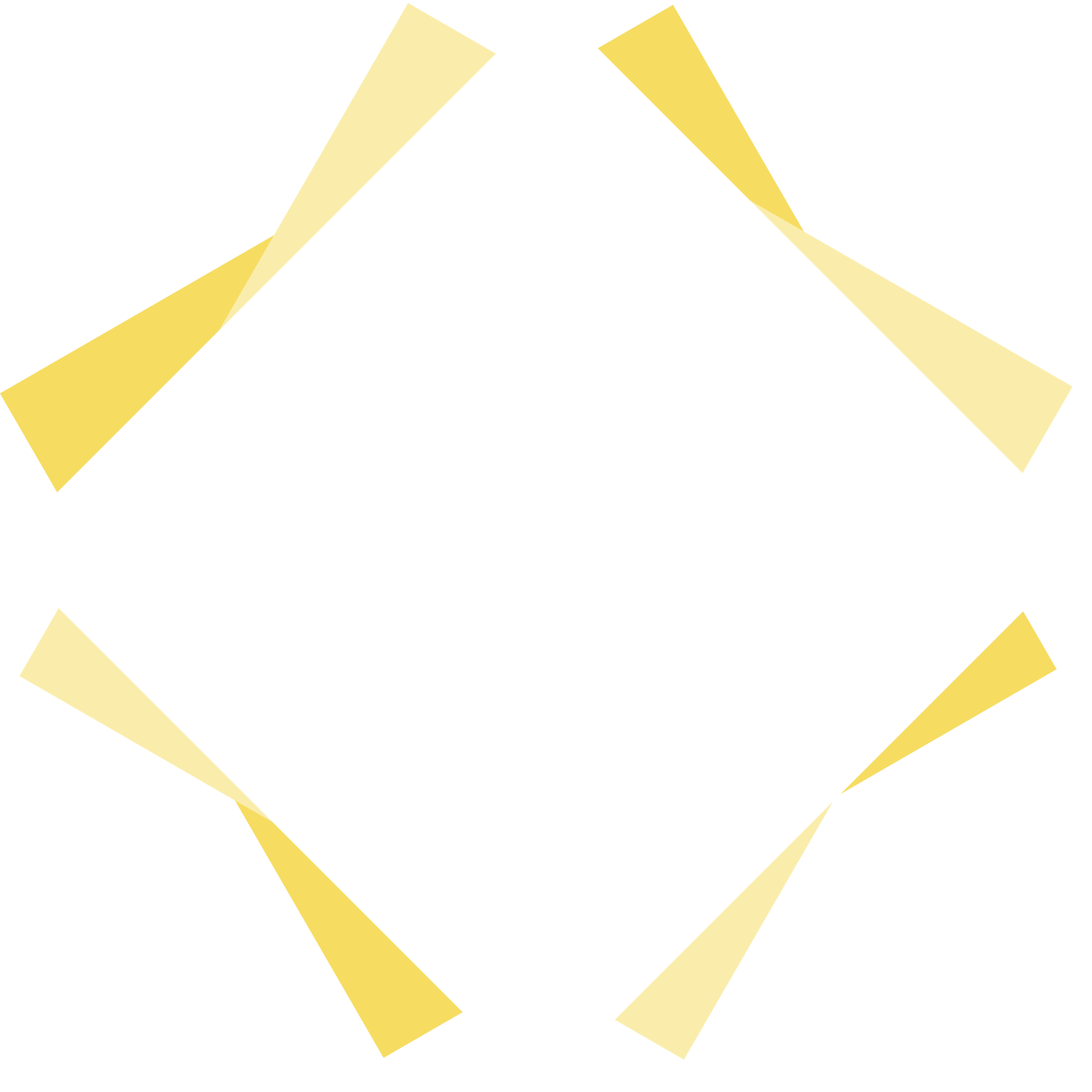 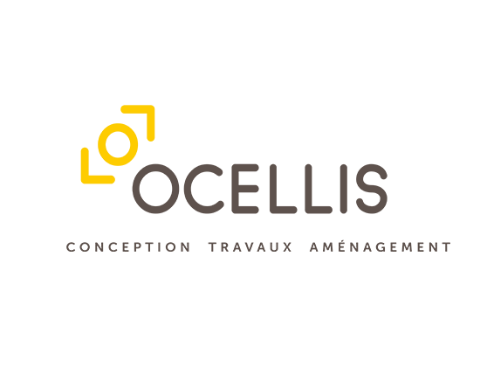 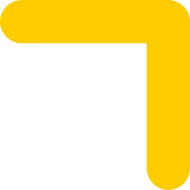 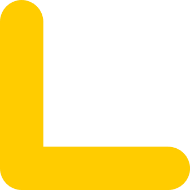 OCELLIS affiche une croissance continue depuis sa création. 
Pour être à la hauteur de notre développement, nous renforçons notre Equipe d’architecte d’intérieur
OCELLIS
Depuis sa création en 1999, OCELLIS, entreprise indépendante et certifiée, n'a cessé d'évoluer pour devenir l'un des acteurs majeurs de l’aménagement et de la rénovation des espaces professionnels : 33 millions de CA et 50 collaborateurs.
Pure entreprise générale, à l’origine, Ocellis a développé son organisation pour piloter des missions en contractant général de manière à proposer une solution « clés en main » aux entreprises qui souhaitent aménager leurs bureaux et aux investisseurs qui désirent valoriser leurs actifs immobiliers.
Nous accompagnons nos clients de la conception à l'installation du mobilier, en passant par les travaux du second œuvre. 
Plus d’informations sur notre site internet : www.ocellis.fr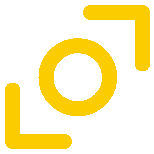 LE POSTERattaché(e) à la Direction Architecture et Mobilier, vous gérerez plusieurs projets d'aménagements d’espaces professionnels d'envergure et à haute valeurs ajoutées techniques et architecturales aussi bien en neuf qu'en rénovation.L'équipe Architecture/Design et mobilier de OCELLIS réalise et prend en charge des projets d'aménagements d'espaces pour le compte de tous nos clients utilisateurs, propriétaires ou investisseurs. En tant que Conducteur(trice) de travaux, vous intervenez sur des projets d’aménagement ou de rénovation d’espaces professionnels. Vous piloterez des chantiers en phase d’exécution et, au-delà de la coordination de la phase production du projet, vous serez garant du respect du coût, de la qualité, du planning, de la sécurité et de la marge de l’opération.LA MISSIONParticiper aux phases de réponses aux appels d'offres, aux soutenances ainsi qu'aux réunions de restitutions avec le clientElaborer des études architecturales : faisabilité, APS, APD, EXERéaliser des projets de conception architecturale Développer des concepts d’aménagements et les communiquer sous planches d’ambiance et planches matériaux, 3D….Coordonner les lots architecturaux avec les lots techniques.Présenter des solutions d'aménagements exprimés par nos clients, dans le respect du budget et du planningRéaliser des plans d'aménagements sur Autocad (relevés, implantations détaillées, plans texturés, coupes et élévations)Piloter les intervenants internes et externes (fournisseurs, bureaux d’études organismes de contrôle …) Piloter les projets de la phase esquisse jusqu’à la réalisation et l’installation des utilisateurs ou investisseurs en passant par le recueil des besoins, des études dans le respect des objectifs fixés au départ (coûts, délai, qualité de réponse aux besoins) ;Mettre en place et animer les réunions de projets et comité de pilotage, conduite du changement, CHSCTLE PROFILFormation Architecte d’intérieur/Architecte DPLGForte connaissance de l’aménagement d’espaces professionnelsRigoureuse et sens du détailCapacité à travailler en équipeMaitrise des lots techniques, architecturaux et des nouvelles réglementations…Maitrise des logiciels de création, 3D…  Adaptabilité, réactivité, pragmatisme.Excellente relation clientVous avez occupé cette fonction depuis au moins 3 ans dont 2 minimum dans la réalisation de projets d’aménagement des espaces professionnels, Contractant général ou MOE !Conditions : CDI – salaire en fonction du profil et de l’expérienceContact : Constance ROGEON Directrice Pôle Architecture/Design et Mobilier crogeon@ocellis.fr